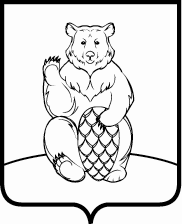 СОВЕТ ДЕПУТАТОВПОСЕЛЕНИЯ МИХАЙЛОВО-ЯРЦЕВСКОЕ В ГОРОДЕ МОСКВЕР Е Ш Е Н И Е06 декабря 2017г.                                                                                                 №2/13О проекте «Схемы электроснабжения города Москвы (распределительные сети напряжением 6-10-20 кВ) на период до 2030 года с учетом присоединенных территорий»В соответствии с частью 2 статьи 69 Градостроительного кодекса города Москвы, в целях реализации Постановления Правительства Москвы от 14.12.2010г. №1067 ПП «О Схеме электроснабжения города Москвы на период до 2020 года (распределительные сети напряжением 6-10-20 кВ)», Уставом поселения Михайлово-Ярцевское, рассмотрев материалы проекта,Совет депутатов поселения Михайлово-ЯрцевскоеРЕШИЛ:1. Одобрить проект «Схемы электроснабжения города Москвы (распределительные сети напряжением 6-10-20 кВ) на период до 2030 года с учетом присоединенных территорий».2. Направить настоящее решение в Департамент жилищно-коммунального хозяйства города Москвы.3. Настоящее решение вступает в силу со дня принятия.4. Опубликовать настоящее решение в бюллетене «Московский муниципальный вестник» и разместить на официальном сайте администрации поселения Михайлово-Ярцевское в информационно-телекоммуникационной сети «Интернет».5. Контроль за исполнением настоящего решения возложить на Главу поселения Михайлово-Ярцевское Г.К. Загорского.Глава поселения 					Г.К.Загорский